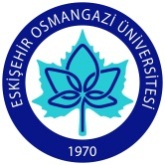 T.C. Osmangazi ÜniversitesiSağlık Hizmetleri Meslek Yüksekokulu MüdürlüğüStaj Dosyası Teslim FormuEK-5…………………………………………………...Programı…………………. Akademik Yılı …….. Dönemi…………………………………………………...Programı…………………. Akademik Yılı …….. Dönemi…………………………………………………...Programı…………………. Akademik Yılı …….. Dönemi…………………………………………………...Programı…………………. Akademik Yılı …….. Dönemi…………………………………………………...Programı…………………. Akademik Yılı …….. Dönemi…………………………………………………...Programı…………………. Akademik Yılı …….. Dönemi…………………………………………………...Programı…………………. Akademik Yılı …….. DönemiAdı SoyadıStaja Başladığı TarihStajı Bitirdiği TarihStajını Yaptığı KurumDosya Teslim TarihiStaj Dosyamı Teslim Ettim